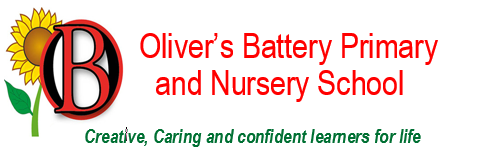 Dear Parents and CarersUniformPlease can you ensure that your child attends school in the correct uniform – details of which can be found on our website – can we ask for no sweatshirts with logos (other than our school logo!).  We have a small amount of good clean uniform that you are welcome to have – just ask at the office.  Can you also ensure that your child has the correct PE kit in school each day.  Also that they have shoes suitable for school.Please can we ask that your child does not wear jewellery (apart from small ear studs and a watch) and no nail varnish – thank you for your co-operation.Boys FootballYesterday our Boys A Football Team has a resounding 10-1 away win.  Special mention needs to go to William who scored 7 goals!  Further goals were scored by Seamus, Lester and Toby in a particularly impressive attacking display.  The game was played in positive atmosphere from players and spectators alike as well, which made it a great experience for everyone.  Matches for all our teams are coming up in quick succession, with the Boys B Team and the Girls Team having fixtures next week.  Hopefully the weather is kind to us to allow these to take place!Big Plastic CountA reminder that the Big Plastic Count starts on Monday 11 March.  To take part please find the form attached.  Simply log the plastic waste which goes in your bin at home over the next week and then bring the results back to school on Monday 18 March.  This will help our new Eco Council calculate our school’s plastic footprint and support the national Greenpeace campaign to reduce plastic waste.We are also sending a form home today with your child in case you are not able to print one off.After School ClubFurther to our recent Parentmail email, please be reminded that there will be NO After School Club on Tuesday 19 March.Rocksteady ConcertThe children who attend Rocksteady lessons will be performing their end of term concert on Monday 25 March at 2.30pm.  They will be performing to their parents/carers and extended family members are welcome too.  Unfortunately, due to limited room in the hall, we cannot extend the invitation further.  Rocksteady will send out their own invitation in due course.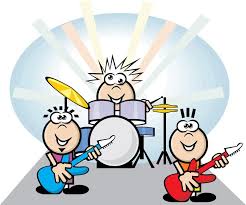 Year R DonationsYear R would appreciate donations of plastic jars or bottles with lids for next week.  They would like all different shapes and sizes of lids.  Thank you.Science and Engineering DayTo celebrate British Science Week Southampton University is running a science festival which involves more than a hundred interactive activities, workshops, live shows, art performances and lab tours at the Highfield Campus and Boldrewood Innovation Campus in Southampton.  This is taking place on Saturday 16 March.For more information and to book your free place go to the Southampton and Science and Engineering Festival website.Edible GardenThe children have resumed their edible garden sessions this term on Thursdays. Please can we ask that they bring suitable clothing for these sessions.  Please ensure that they have coats in school and wellington boots.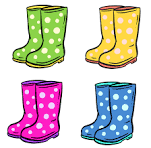 Lunchtime/Playtime LeadersThe children who were chosen this week were: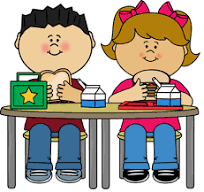 Liam G - HaresCyrus T - HeronsNoah Z - HeronsSimar D - Kingfishers          Football ClubWe are happy to announce that we are able to offer this club to girls and boys in Years 3 and 4 after the Easter holidays.  They will be running on Wednesday’s after school and will run from Wednesday 17 April through to Wednesday 22 May.  The cost will be £48 for the half term. For more information and to sign up please go to: bookwhen.com/mattwellsfootballcoaching.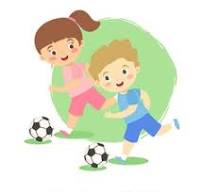 Learning BehavioursWe have held this week’s Learning Behaviours assembly.  This is where a teacher chooses a child/children that has demonstrated the chosen learning behaviour of the week.  The teacher shares with everyone what the child has done and then we all celebrate their achievement.  This term we are looking at resilience.  The children who were chosen this week were:Year One		Finley A						Year Two		Nainika NYear Three		Grace SYear Four		Sarah IYear Five		Athmika NYear Six		Martha PSchool LunchesThank you to everyone for settling their lunch accounts, however the lunch debts are still high - please could you ensure that your account is kept up to date.  For your information the money owed per class is as follows:-Hares		 	£ 182.73Foxes  		£   97.75 Herons		£ 181.05Kingfishers	          	£ 216.30Nursery		£   72.00Please could we ask that your child does not order a school lunch if the debt is above £10.00 and to provide them in a packed lunch.  Please can you arrange to clear your Lunch accounts as soon as possible.If you would like an up to date statement of your child’s account please contact the Admin Team.  If you have not yet registered to pay online via Scopay and would like a copy of your login details please email us and we will be happy to help.  We would appreciate it if all accounts, including any outstanding Breakfast Club and After School Club accounts, could be settled as soon as possible.  Please ensure that your After School Club Account is up to date as we employ extra staff for this club.  If you would like an up to date statement please contact the school office.Thank you for your continued support.Yours faithfullyMrs BordoliInterim HeadteacherDates for your diary (new dates in red) Year 1 trip to Science Centre                               		13 March 2024Ferny Crofts Residential Trip Meeting (Year 5) 3.40 		20 March 2024Rocksteady Concert (2.30pm)					25 March 2024School Choir 3pm                                                   		27 March 2024Herons Egyptian Dress up day (Year 5 only)			28 March 2024School breaks up for Easter					28 March 2024School returns							15 April 2024Year 5 trip to Ferny Crofts						24 - 26 April 2024Inset Day								28 June 2024Inset Day								1 July 2024School breaks up for summer					23 July 2024